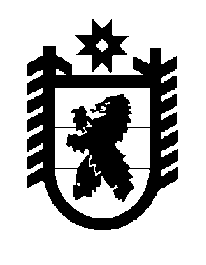 Российская Федерация Республика Карелия    ПРАВИТЕЛЬСТВО РЕСПУБЛИКИ КАРЕЛИЯРАСПОРЯЖЕНИЕ                                    от 21 декабря 2017 года № 735р-Пг. Петрозаводск В соответствии с частью 11 статьи 154 Федерального закона                                  от 22 августа 2004 года № 122-ФЗ «О внесении изменений 
в законодательные акты Российской Федерации и признании утратившими силу некоторых законодательных актов Российской Федерации в связи 
с принятием федеральных законов «О внесении изменений и дополнений 
в Федеральный закон «Об общих принципах организации законодательных (представительных) и исполнительных органов государственной власти субъектов Российской Федерации» и «Об общих принципах организации местного самоуправления в Российской Федерации», учитывая решение Петрозаводского городского Совета от 13 сентября 2017 года № 28/09-167 «О передаче из муниципальной собственности Петрозаводского городского округа имущества в государственную собственность Республики Карелия»:1. Утвердить прилагаемый перечень имущества, передаваемого 
из муниципальной собственности Петрозаводского городского округа 
в государственную собственность Республики Карелия. 2. Министерству имущественных и земельных отношений Республики Карелия совместно с администрацией Петрозаводского городского округа обеспечить подписание передаточного акта.3. Право собственности Республики Карелия на указанное в распоряжении имущество возникает с момента подписания передаточного акта.
           Глава Республики Карелия                                                              А.О. ПарфенчиковПеречень имущества, передаваемого из муниципальной собственности Петрозаводского городского округа в государственную собственность Республики Карелия____________Утвержден распоряжением Правительства Республики Карелия от 21 декабря 2017 года № 735р-П№ п/пНаименование имуществаАдрес местонахождения имуществаИндивидуализирующие характеристики имущества1.Земельный участокг. Петрозаводск, ул. Гоголякадастровый номер 10:01:0010154:67, общая площадь 173 кв. м2.Земельный участокг. Петрозаводск, ул. Гоголякадастровый номер 10:01:0110173:36, общая площадь 554 кв. м